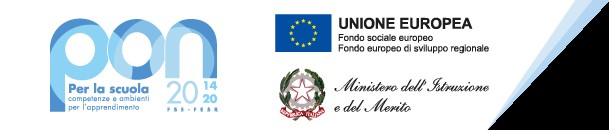 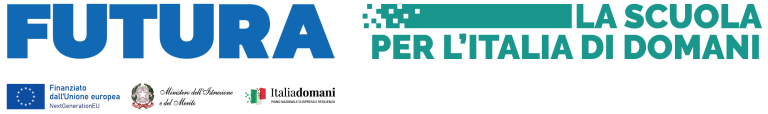 SCUOLE DELL’INFANZIA IC MATTEOTTI PELLICOAnno Scolastico ___2023-2024____I SOTTOSCRITTI GENITORI DI (Nome e  Cognome del bambino) _____________________________Genitore 1 (Nome e Cognome)_____________________________________________________
Genitore 2 (Nome e Cognome)_____________________________________________________
della Sezione  ________ della scuola  statale  dell’infanzia :BORGARELLOFIOCCARDOAUTORIZZAZIONE ANNUALE ALLE USCITE NEL TERRITORIO CITTADINO  A PIEDI                  AUTORIZZANONON AUTORIZZANOle insegnanti della scuola dell’infanzia ad accompagnare il/la proprio/a figlio/a nelle uscite didattiche previste nell’ambito della programmazione curricolare, per l’anno scolastico in corso, nel  comune di Torino, effettuate a piedi e senza l’uso di mezzi pubblici.(In caso di utilizzo di mezzo pubblico o privato verrà fatta compilare un’autorizzazione a parte)DICHIARAZIONE LIBERATORIA GENITORI PER FOTO NELLE FESTE COLLETTIVE DICHIARANOnel rispetto della normativa sulla  privacy , l’esclusivo uso familiare delle fotografie  scattate autonomamente  e con dispositivi personali ai bambini in occasione  delle feste collettive  organizzate dalla scuola o dalla sezione di appartenenza nel corso del corrente a.s., sollevando la scuola  e gli insegnanti da ogni responsabilita’.AUTORIZZAZIONE CONSUMO CIBO          AUTORIZZANONON AUTORIZZANOil proprio/a figlio/a consumare i cibi che vengono proposti durante le merende collegate alle iniziative di solidarieta’ e le feste scolastiche sollevando la scuola  e gli insegnanti da ogni responsabilita’. Si ricorda che, sulla base della circolare interna 8 del 12/09/ 2023  “Divieto di introduzione e consumo di alimenti ad uso collettivo nella scuola” possono essere introdotti e consumati a scuola esclusivamente alimenti confezionati muniti di etichetta a norma. mentre non è consentito festeggiare nella scuola compleanni e ricorrenze che comportino consumo da parte degli alunni di alimenti prodotti artigianalmente da genitori o esercenti attività commerciali,Il sottoscritto, consapevole delle conseguenze amministrative e penali per chi rilasci dichiarazione non corrispondenti a verità, ai sensi del DPR 245/2000, dichiara di aver effettuato la scelta/richiesta in osservanza delle disposizioni sulla responsabilità genitoriale di cui agli artt. 316, 337 ter e 337 quater del codice civile, che richiedono il consenso di entrambi i genitorifirma Genitore 1____________________________________firma Genitore 2 ___________________________________     Torino, ___/___/______       